KLASA: 604-01/23-01/2URBROJ: 2170-30-23-1Omišalj, 21. rujna 2023. godineNa temelju članka 6. Odluke o stipendiranju učenika srednjih škola te studenata preddiplomskih, diplomskih i poslijediplomskih studija (“Službene novine Primorsko-goranske županije" broj 32/18) i Odluke Općinske načelnice od 18. rujna 2023. godine, Upravni odjel Općine Omišalj raspisujeN A T J E Č A Jza dodjelu stipendija učenicima srednjih škola i studentima preddiplomskih i diplomskih studija za školsku/akademsku godinu 2023./2024.Članak 1.Općina Omišalj raspisuje natječaj za stipendiranje učenika srednjih škola i studenata preddiplomskih i diplomskih studija za školsku/akademsku godinu 2023./2024.Članak 2.Mjesečni iznos stipendije za učenike srednjih škola je 93,00 eura, odnosno 700,71 kuna¹.Mjesečni iznos stipendije za studente preddiplomskih studija koji upisuju prvu godinu studija iznosi 120,00 eura, odnosno 904,14 kuna¹. Za studente preddiplomskih i diplomskih studija koji upisuju višu godinu studija i u prethodnoj akademskoj godini su ostvarili prosjek ocjena između 3,50 i 3,99 mjesečni iznos stipendije je 93,00 eura, odnosno 700,71 kuna¹.Za studente preddiplomskih i diplomskih studija koji upisuju višu godinu studija i u prethodnoj akademskoj godini su ostvarili prosjek ocjena između 4,00 i 4,49 mjesečni iznos stipendije je 120,00 eura, odnosno 904,14 kuna¹.Za studente preddiplomskih i diplomskih studija koji upisuju višu godinu studija i u prethodnoj akademskoj godini su ostvarili prosjek ocjena najmanje 4,50 mjesečni iznos stipendije je 133,00 eura, odnosno 1.002,09 kuna¹.Stipendije će se isplaćivati u deset mjesečnih obroka tijekom natječajne školske/akademske godine.Međusobna prava i obveze svakog pojedinog stipendista i Općine Omišalj utvrdit će se ugovorom o stipendiranju.Članak 3.Pravo na stipendiju imaju redoviti učenici srednjih škola i studenti preddiplomskih i diplomskih studija koji udovoljavaju sljedećim uvjetima:A)  UČENICI SREDNJIH ŠKOLAda su državljani Republike Hrvatske,da imaju prebivalište na području općine Omišalj najmanje dvije godine,da su redoviti učenici srednje škole i to:učenici 1. razreda srednje škole s postignutim općim uspjehom u posljednja dva razreda osnovne škole najmanje 4,50 za svaku godinu obrazovanja ili,učenici 2. razreda srednje škole s postignutim općim uspjehom u posljednjem razredu osnovne škole i prvom razredu srednje škole najmanje 4,50 za svaku godinu obrazovanja ili,učenici 3. i 4. razreda s postignutim općim uspjehom u prethodna dva razreda srednje škole najmanje 4,50 za svaku godinu obrazovanja.B)  STUDENTI PREDDIPLOMSKIH I DIPLOMSKIH STUDIJAda su državljani Republike Hrvatske,da imaju prebivalište na području općine Omišalj najmanje dvije godine,da su studenti preddiplomskog ili diplomskog studija i to:redoviti ili izvanredni studenti prve godine studija s postignutim općim uspjehom u posljednja dva razreda srednje škole najmanje 4,50 za svaku godinu obrazovanja, iliredoviti ili izvanredni studenti viših godina studija s prosjekom ocjena prethodne akademske godine najmanje 3,50.Članak 4.Pravo na stipendiju nemaju učenici srednjih škola te studenti preddiplomskih i diplomskih studija ako u okviru istog stupnja obrazovanja primaju stipendiju, potporu ili sličan oblik pomoći od istog ili drugog isplatitelja.Pravo na stipendiju nemaju studenti preddiplomskih i diplomskih studija koji su studenti razlikovne godine studija ili apsolventi.Članak 5.Zahtjevu za dodjelu stipendije potrebno je priložiti sljedeće:UČENICIpresliku osobne iskaznice;uvjerenje o upisu u srednju školu;presliku svjedodžbe 7. i 8. razreda osnovne škole ako upisuju 1. razred srednje školepresliku svjedodžbe 8. razreda osnovne škole i 1. razreda srednje škole ako upisuju 2. razred srednje školepresliku svjedodžbe 1. i 2. razreda srednje škole ako upisuju 3. razred srednje školepresliku svjedodžbe 2. i 3. razreda srednje škole ako upisuju 4. razred srednje školepotpisanu izjavu da u okviru istog stupnja obrazovanja ne primaju stipendiju, potporu ili sličan oblik pomoći od istog ili drugog isplatitelja.STUDENTIpresliku osobne iskaznice;uvjerenje o upisu na određenu godinu studija; presliku svjedodžbe 3. i 4. razreda srednje škole ako upisuju 1. godinu studija;ovjereni prijepis ocjena prethodne godine studija ako upisuju 2. ili višu godinu studija;potpisanu izjavu da u okviru istog stupnja obrazovanja ne primaju stipendiju, potporu ili sličan oblik pomoći od istog ili drugog isplatitelja.Članak 6.Zahtjev za dodjelu stipendije podnosi se na odgovarajućem obrascu (preuzima se na porti Općine Omišalj ili na web stranicama Općine Omišalj: www.omisalj.hr) sa svim potrebnim dokumentima do 13. listopada 2023. godine. Način dostave zahtjeva: mailom na adresu irena.veljacic@omisalj.hr – dokumentaciju potrebno dostaviti u jednom pdf dokumentu (skenirano)osobno – dokumentaciju potrebno dostaviti u originalu neposredno u Upravni odjel Općine Omišalj, Prikešte 13, 51513 Omišalj u zatvorenoj omotnici s naznakom Natječaja.Neovisno o načinu dostave, prihvatljivim zahtjevima smatraju se zahtjevi zaprimljeni do navedenog roka.      Članak 7.Nepotpune prijave i prijave koje pristignu izvan propisanog roka neće se razmatrati.      Članak 8.Sva pitanja vezana uz ovaj Natječaj mogu se u navedenom roku postavljati elektroničkim putem slanjem upita na sljedeću adresu: irena.veljacic@omisalj.hr.¹ Iznosi u eurima su izraženi u kunama primjenom fiksnog tečaja konverzije 1 EUR = 7,53450 HRK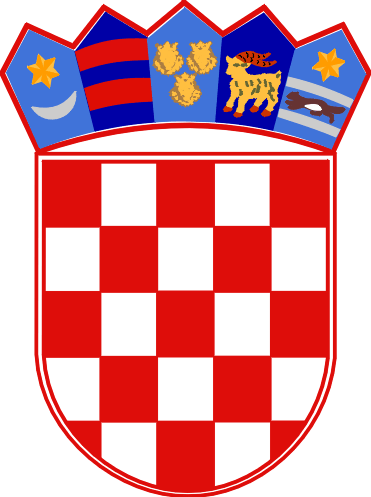 REPUBLIKA HRVATSKAPRIMORSKO-GORANSKA ŽUPANIJAOPĆINA OMIŠALJUPRAVNI ODJELUPRAVNI ODJELOPĆINE OMIŠALJ